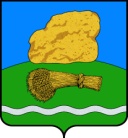 РОССИЙСКАЯ   ФЕДЕРАЦИЯКалужская  областьАдминистрация   муниципального   района«Думиничский район»ПОСТАНОВЛЕНИЕ27.09.2023 г.                                                                                                    № 489Об     установлении    особого противопожарного режима на  территории муниципального района  «Думиничский район»      В связи с установившимся высоким классом пожарной опасности (4 класс) в лесах Думиничского района, в соответствии с Федеральными законами от 21.12.1994г. № 69-ФЗ «О пожарной безопасности», от 06.10.2003г. № 131-ФЗ «Об общих принципах организации местного самоуправления в Российской Федерации», Законом Калужской области от 22.05.2001г. № 36-ОЗ «О пожарной безопасности в Калужской области», руководствуясь Уставом МР «Думиничский район», в целях снижения рисков возникновения палов сухой растительности, ПОСТАНОВЛЯЮ:    1. Установить на территории муниципального района «Думиничский район» с 28.09.2023г. по 06.10.2023г. особый противопожарный режим.     2. На период действия особого противопожарного режима  запретить проведение пожароопасных работ, в том числе проведение сельскохозяйственных палов, сжигание мусора и порубочных остатков, разведение костров на землях всех категорий.     3. Рекомендовать главам администраций поселений, расположенных на территории МР «Думиничский район» на период действия особого противопожарного режима:     3.1. Организовать  патрулирование населенных пунктов и прилегающих к ним территорий.   3.2. Обеспечить готовность и использование по назначению пожарных прицепов –  цистерн ЦВ – 4(2) м3.   3.3. Организовать проведение разъяснительной работы с гражданами о мерах пожарной безопасности и действиях при пожаре.   3.4. Активизировать работу административных комиссий поселений по выявлению и пресечению нарушений требований НПА ОМСУ принятых в целях благоустройства.   3.5. Обеспечить беспрепятственный подъезд пожарной техники к местам пожаров и свободный доступ к источникам наружного противопожарного водоснабжения.    3.6. Выполнить дополнительные мероприятия, исключающие возможность переброса огня при лесных и ландшафтных пожарах на территории населенных пунктов (устройство защитных противопожарных полос, удаление сухой растительности и т.п.).    4. Рекомендовать руководителям предприятий, организаций и учреждений, расположенных на территории муниципального района «Думиничский район», принять меры по очистке территорий от сухой травянистой растительности и сгораемого мусора.    5. Рекомендовать ГКУ КО «Думиничское лесничество» принять меры по обеспечению мер особого противопожарного режима в лесах.     6. Настоящее постановление вступает в силу с даты подписания и подлежит размещению на официальном сайте муниципального района «Думиничский район» https://duminichi-r40.gosweb.gosuslugi.ru.    7. Контроль за исполнением настоящего постановления оставляю за собой.  И.о. Главы  администрации                                                       С.А. Доносова